Publicado en Barcelona el 13/04/2021 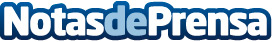 Sillas ergonómicas que previenen el dolor de espalda durante el teletrabajoEn un contexto de adaptación a la nueva situación de trabajo, muchos se preguntan si más allá de la crisis sanitaria provocada por la COVID-19, el teletrabajo ha llegado para quedarse. Teniendo en cuenta que en 2019 más del 25% de las bajas laborales fueron debidas a dolores de espalda, (según el informe del Sistema Nacional de Salud del Ministerio de Sanidad), las empresas ponen el foco en el cuidado de sus empleados, ahora también en sus propias casasDatos de contacto:Inma Quintanilla Macías660081358Nota de prensa publicada en: https://www.notasdeprensa.es/sillas-ergonomicas-que-previenen-el-dolor-de Categorias: Nacional Sociedad Recursos humanos Consumo http://www.notasdeprensa.es